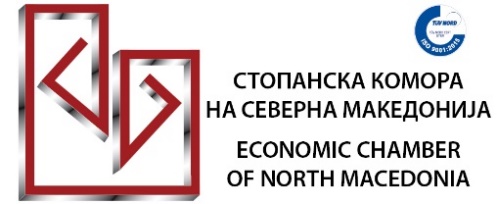 П Р И Ј А В Е Н   Л И С Т 
Еднодневен семинар на тема:  „ ЗАШТИТА И СПАСУВАЊЕ НА ВРАБОТЕНИ – БЕЗБЕДНО НАПУШТАЊЕ НА РАБОТНОТО МЕСТО“5 септември.2023 година (вторник)10:00-15:00 часотСтопанска комора на Северна Македонија, сала 1 на 5-ти катСите заинтересирани за  семинарот можат да се пријават најдоцна до 1.09.2023 година.Контакт:м-р Елизабета Андриевска-Ефтимова                  м-р Анита Рафајловскателефон: 02 32 44 074			           телефон: 02 32 44 057beti@mchamber.mk 		                                   anita.mitrevska@mchamber.mk	        Име на компанијата:Даночен број (задолжително):Дејност:Адреса/место:Tелефон:Број на пријавени учесници:Име на учесникот:               1.Функција:Електронска адреса:Мобилен телефон:Број на уверение Вкупна котизација 5.310 денари за 1 учесник      (4.500 + ДДВ)   Фирми членки на Комората 5.900 денари за 1 учесник      (5.000 + ДДВ)Фирми нечленки на КоморатаИзјава за заштита на лични податоци од учесник кој се пријавува за следење на еднодневен семинар во организација на Стопанската комора на Северна МакедонијаИзјава за заштита на лични податоци од учесник кој се пријавува за следење на еднодневен семинар во организација на Стопанската комора на Северна МакедонијаСо потпишување на оваа изјава потврдувам дека:А)сум согласен/согласна моите податоци да бидат обработени исклучиво за потребите на изготвување на фактура од Стопанската комора на Северна Македонија за следење на семинарот за кој се пријавувамБ)Запознат сум дека податоците наведени во оваа пријава се заштитени согласно Законот за заштита на личните податоци и истите ќе се користат согласно важечката законска регулатива.Со потпишување на оваа изјава потврдувам дека:А)сум согласен/согласна моите податоци да бидат обработени исклучиво за потребите на изготвување на фактура од Стопанската комора на Северна Македонија за следење на семинарот за кој се пријавувамБ)Запознат сум дека податоците наведени во оваа пријава се заштитени согласно Законот за заштита на личните податоци и истите ќе се користат согласно важечката законска регулатива. Потпис